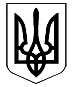 ВІДДІЛ ОСВІТИ, КУЛЬТУРИ, МОЛОДІ ТА СПОРТУВАПНЯРСЬКОЇ СЕЛИЩНОЇ РАДИ ВАПНЯРСЬКИЙ ЛІЦЕЙ № 1 ВАПНЯРСЬКОЇ СЕЛИЩНОЇ РАДИ ВІННИЦЬКОЇ ОБЛАСТІНАКАЗ31.05.2023р.                                   смт. Вапнярка                                    №40Про зарахування дітейдо 1-го класуНа виконання статті 53 Конституції України,  статей 12,13 Закону України «Про освіту», статті 18 Закону України «Про загальну середню освіту» із змінами, керуючись наказами Міністерства освіти і науки України від 16.04.2018 №367 «Про затвердження Порядку зарахування, відрахування та переведення учнів до державних та комунальних закладів освіти для здобуття повної загальної середньої освіти» та від 15.05.2023р. №563 «Про затвердження методичних рекомендацій щодо окремих питань здобуття освіти в закладах загальної середньої освіти в умовах воєнного стану в Україні», з метою впровадження Концепції реалізації державної політики у сфері реформування загальної середньої освіти  «Нова українська школа», забезпечення доступності здобуття загальної середньої освіти та організованого прийому дітей до першого класу, на підставі поданих заяв батьків, копій свідоцтв про народження дитини,НАКАЗУЮ:Зарахувати до 1 класу Вапнярського ліцею №1 наступних дітей:Директор                                                    Ірина Шумлянська№з/пПрізвище, ім’я по батькові дитинидата нар.адреса1Безвуляк Євгеній Вадимович07.12.2016Незалежності, 2102Борейко Іванна Іванівна22.06.2017Грушевського, 3/733Валігурська Єлизавета Сергіївна21.10.2017Коцюбинського, 27/24Варижук Марія Сергіївна31.07.2017Грушевського, 3/455Горущенко Артем Павлович25.08.2017Кутузова, 18/136Грачов Богдан Миколайович21.03.2017Українська, 147Іванес Софія Володимирівна28.09.2016Островського, 8/28Іванюк Евеліна Сергіївна01.09.2017Коцюбинського, 69Коломійчук Аріана Денисівна20.03.2017Грушевського, 3/6810Маринюк Марк Сергійович04.04.2017Весняна, 1911Очеретний Михайло Віталійович24.10.2016Волошкова, 6212Пустівий Денис Віталійович16.08.2017Кленова, 17/213Семенюк Дарія Олександрівна02.02.2017Кутузова, 36/1314Смик Мирослава Сергіївна14.02.2017Коцюбинського, 33/1315Стаднік Ярослава Володимирівна25.10.2017Миру, 24/416Цибрій Давид Євгенійович13.07.2017Пожарського, 3817Бартков Микола Артемович08.05.2017Підлісна, 3018Баяндін Марк Дмитрович01.09.2016Зелена, 3319Віннік Вікторія Володимирівна13.05.2017Миру, 6720Ковернега Аміна В&apos;ячеславівна 05.04.2017В.Чорновола, 4921Коперсак Владислав Богданович14.09.2017Щаслива, 1422Куца Ангеліна Андріївна21.03.2017Зелена, 4123Наборозняк Ілля Олександрович04.09.2017Миру, 1624Назаров Максим Юрійович06.05.2017Коцюбинського, 27/525Новоженюк Максим Артемович 25.01.2017Кутузова, 24/126Олішевська Ангеліна Олександрівна16.01.2017Незалежності, 17227Сандрак Злата Сергіївна08.05.2017Коцюбинського, 21/128Сандуленко Нонна Янівна19.02.2017Черняховського, 7029Сердюк Артем Олександрович25.08.2017Вишнева, 1030Сполітак Арсеній Дмитрович22.07.2017Я.Мудрого, 6031Ткач Анатолій Дмитрович23.03.2017Кутузова, 7/332Хлєвний Іван Олександрович07.02.2017Коцюбинського, 29/633Цяук Христина Олександрівна30.11.2016Щаслива, 19